Sample Assessment Outline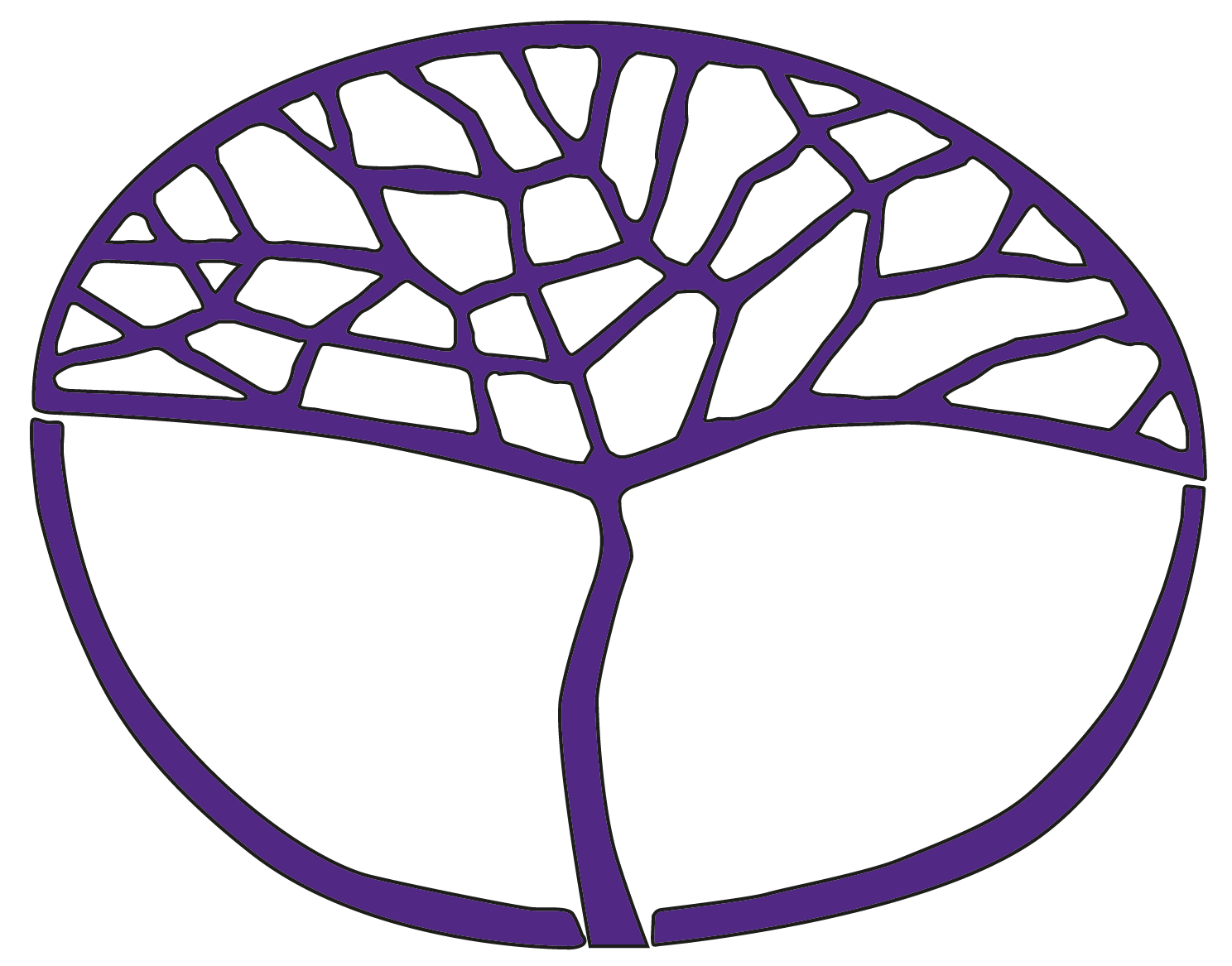 Business Management and EnterpriseGeneral Year 12Copyright© School Curriculum and Standards Authority, 2018This document – apart from any third party copyright material contained in it – may be freely copied, or communicated on an intranet, for non-commercial purposes in educational institutions, provided that the School Curriculum and Standards Authority is acknowledged as the copyright owner, and that the Authority’s moral rights are not infringed.Copying or communication for any other purpose can be done only within the terms of the Copyright Act 1968 or with prior written permission of the School Curriculum and Standards Authority. Copying or communication of any third party copyright material can be done only within the terms of the Copyright Act 1968 or with permission of the copyright owners.Any content in this document that has been derived from the Australian Curriculum may be used under the terms of the Creative Commons Attribution-NonCommercial 3.0 Australia licenceDisclaimerAny resources such as texts, websites and so on that may be referred to in this document are provided as examples of resources that teachers can use to support their learning programs. Their inclusion does not imply that they are mandatory or that they are the only resources relevant to the course.Sample assessment outlineBusiness Management and Enterprise – General Year 12Unit 3 and Unit 4 Assessment 
type Assessment 
type weighting Assessment task 
weightingWhenAssessment taskBusiness research40%7%Semester 1Week 2–4Task 1: Research task based on content drawn from: types of business ownership, impact of economic factors on business ownership, and business public imagePart A: Evidence of research (10 marks)Part B: In-class validation comprising of a scaffolded extended response question connected to the research (20 marks)Business research40%10% Semester 1Week 6–8Task 2: In-class completion of a marketing plan for a businessBusiness research40%10%Semester 2Week 8–9Task 8: Research task based on content drawn from: the concept of intellectual property (IP), purpose of IP laws and types and process of IP registrationsPart A: Evidence of research (10 marks)Part B: In-class validation comprising of a scaffolded extended response question connected to the research (20 marks)Business research40%13%Semester 2Week 14–15Task 11: In-class completion of a business plan Response45%6%Semester 1Week 10Task 3: A series of short answer questions based on content drawn from: the concept and elements of the market mix, competitior and customer profiling, managing customer relationshsips and the use of technologies to facitlitate promotional activitesResponse45%7%Semester 1Week 12Task 4: Case studies on Australian consumer law and consumer rights and protectionResponse45%5%Semester 1Week 15Task 6: A series of short answer questions on content drawn from: elements and requirements of contracts, national employment standards for employment contracts and phases of the employment cycleResponse45%10% Semester 2Week 3Task 7: Case studies on the concept of motivation in business, including financial and non-financial incentives for employees, motivation theories and leadership stylesResponse45%10% Semester 2Week 10Task 9: Preparation of an extract of a business’s employer and employee work manual regarding the employee’s protections at work, as provided by the Fair Work Act 2009, and the responsibility of an employer within the Occupational Safety and Health Action 1984 (WA)Response45%7%Semester 2Week 13Task 10: Test based on the purpose and features of financial reports, function of key performance indicators and characteristics of financial and non-financial indicatorsExternally set task15%15%Semester 1Week 13Task 5: A written task or item or set of items of 50-minutes duration developed by the School Curriculum and Standards Authority and administered by the schoolTotal100%100%